             		   ASIA PACIFIC REGION 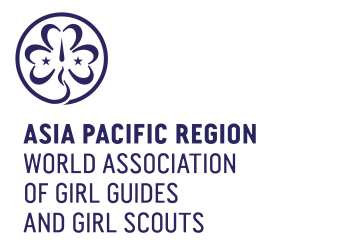              PROJECT 3L  Application Form This form must be completed and returned by June 30, 2019 to the Regional Committee of WAGGGS Asia Pacific Region. Please send it to Aya Inaura, AP Committee Member responsible for AP Projects, at aya.inaura@wagggs.org and Asia Pacific Regional Coordinator, Rupa Gautam in CC at rupa.gautam@waggg.org. Please also copy your respective Country Committee Contact. GENERAL INFORMATIONPROJECT DESCRIPTION2.10. Please provide an outline of your planned activities and other actions in relation to the elements of the WAGGGS Educational Method (Learning in Small Groups, My Path, My Pace, Learning by Doing, Connecting With Others, Connecting With My World). 3. MONITORING, IMPLEMENTATION AND EVALUATION3.2. How will the project be implemented? Show this using a work plan. Highlight the actions and expected outcomes in 3 months, 6 months, 9 months and 12 months. Please add more rows if necessary. 4. BUDGET4.1. Estimated Total Expenditures4.2. Allocation of Grant and Additional Funding Provided by MOFrom your total expenses please list down those that will be covered by the grant and those what will be covered by additional funding. 4.2. Declaration of possible sources of income (if applicable.)5. PERSON RESPONSIBLE FOR THE IMPLEMENTATION OF THE PROJECT6. OTHER COMMENTS AND FEEDBACK7. PROJECT APPLICATION AUTHORIZATION8. PRIVACY NOTICEPrivacy Notice: WAGGGS will use the information regarding the contacts of the MOs that you provided in accordance with applicable data protection laws to keep track of the leadership of the MO and main contact points. WAGGGS is registered as a data controller with the UK Information Commissioner’s Office under registration number Z092177. For further information about how we use personal information see our Privacy Policy – available at www.wagggs.org/en/privacy-cookies/.1.1. Name of National Organization: 1.2. Please provide a brief   background on the status of girls and young women in your country in relation to the project theme. (Maximum of 200 words.) 1.3. Please list at least 5 skills needed to be developed by young women of the Project Age Group  1.)2.)3.)4.)5.) Other skills: 2.1. Title of the Project: 2.2. What is the main focus of this Project? (Please check.)   Leadership practice Governance Quality experience for girls and young women  Safe space for girls Advocacy Innovation and Social entrepreneurship STEM (Science, Technology, Engineering, Mathematics) Powered Nutrition2.3. What are your goals and Objectives for the project? Main Goal: Specific Objectives: 1.)
2.)
3.)
4.)
5.)
(Please list if there are more.) 2.4. At which level is this project conducted? (Please check.)   National  Regional State or Province Unit/ Troop Level Others (please specify):2.5. Proposed location of the project: 2.6. What is the participant age range for this project? 2.7. What is the expected duration of the project and what dates will this project cover?2.8  Please list at least 5 skills that young women of the project age group could develop through this project: 1.)2.)3.)4.)5.) Other skills: ObjectiveIndicator 2.9. What are the expected results of this project? (These results must be measurable.) 1.)2.) 3.)(Please list if there are more.) 1.)



2.) 


3.) Planned ActivitiesRelation to applicable elements. Relation to applicable elements. 1. ) Learning in Small Groups1. ) My Path, My Pace1. ) Learning by Doing1. ) Connecting With Others1. ) Connecting With My World2. ) Learning in Small Groups3. ) Learning By DoingMy Path, My Pace4. ) Connecting With OthersLearning by Doing5. ) Connecting With My WorldConnecting With Others5. ) Connecting With My WorldConnecting With My World3. ) Learning in Small Groups3. ) My Path, My Pace3. ) Learning by Doing3. ) Connecting With Others3. ) Connecting With My World4. ) (Please add more rows if necessary.)Learning in Small Groups4. ) (Please add more rows if necessary.)My Path, My Pace4. ) (Please add more rows if necessary.)Learning by Doing4. ) (Please add more rows if necessary.)Connecting With Others4. ) (Please add more rows if necessary.)Connecting With My WorldTarget Direct Beneficiaries:How many?2.11. Who are the beneficiaries of this project? (Please check all of those that apply and identify whether they are direct or indirect beneficiaries by highlighting the direct beneficiaries in yellow.) Members of the Member Organisation Youth (not members of the Member Organization) Volunteer Groups Household and community members Group with special needs / PWD Other sectors (please specify): SUBTOTALTarget  Indirect Beneficiaries:How many? Members of the Member Organisation Youth (not members of the Member Organization) Volunteer Groups Household and community members Group with special needs / PWD Other sectors (please specify): SUBTOTALTOTAL2.12. What is the expected duration of the project and what dates will this project cover?Name of Partner/ Partner OrganizationSectorContribution or Role2.13. Do you have any partners? Please list them and identify the sector they belong to (ex. Agriculture, Government, Industry, etc.).1.)
2.)
3.)
(Please list if there are more.)Types of Support (Please write N/A if not applicable)How?2.14. What contribution will the Member Organization make to this project? Please clearly identify.Funding2.14. What contribution will the Member Organization make to this project? Please clearly identify.Staffing2.14. What contribution will the Member Organization make to this project? Please clearly identify.Providing Resources2.14. What contribution will the Member Organization make to this project? Please clearly identify.Facilitation2.14. What contribution will the Member Organization make to this project? Please clearly identify.Others, please specify:What are your methods of monitoring?Who is in charge of this method? What is his/her role in the MO or project?3.1. How will this project be monitored?  1.)2.) 3.) 4.) 5.)Expected Outcomes orObjectivesIndicatorPlanned activitiesPlanned activitiesPlanned activitiesPlanned activitiesTarget beneficiariesPartners involvedBudget neededExpected Outcomes orObjectivesIndicatorQuarter 1Quarter 2Quarter 3Quarter 4Target beneficiariesPartners involvedBudget needed3.3 How will you sustain the impact of the project after the project is over? 3.4 How will the post project impact be measured and documented?EXPENSESEXPENSESEXPENSESEXPENSESAmount in Local CurrencyAmount in GBP (You can use this currency converter)ParticularUnitUnit PriceAmount in Local CurrencyAmount in GBP (You can use this currency converter) Project Delivery Materials Please list all the particulars here.  Project Delivery Materials  Project Delivery Materials Administrative  CostsAdministrative  CostsTOTAL GBPEXPENSESEXPENSESAmount in Local CurrencyAmount in GBP (You can use this currency converter)ParticularAmount in Local CurrencyAmount in GBP (You can use this currency converter)Covered by Grant Please list all the particulars here. Covered by Grant Covered by Grant SubtotalSubtotalCovered by Additional FundingCovered by Additional FundingSubtotalSubtotalTOTAL TOTAL GBPINCOME (Please put N/A if not applicable.) INCOME (Please put N/A if not applicable.) INCOME (Please put N/A if not applicable.) SOURCESTargetAmount in Local CurrencyTargetAmount in GBP (You can use this currency converter)Please list all the possible sources of income here. TOTALGBP5.1. Name and Signature: 5.2. Position in the Organization: 5.3. Contact details: E-mail address: Mobile phone: Do you have other comments, suggestions and requests that you wish to make? 7.1. Name and Signature of Person Writing and Submitting this Project Application: 7.2. Position/Role of Nominating Person: 7.3. Contact details: E-mail address: Mobile phone: 7.4. Date: 